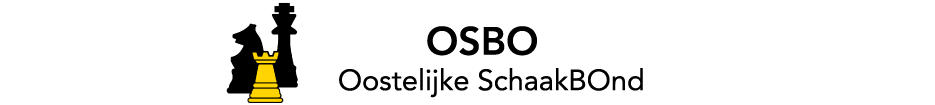 Notulen AV 021220201. Opening en mededelingenDe algemene vergadering wordt online gehouden in verband met de Corona-pandemie. Tevens is deze ditmaal op basis van aanmeldingen georganiseerd. De voorzitter opent om 20:05. Penningmeester Peter Zieck is met kennisgeving afwezig, de overige bestuursleden zijn aanwezig. De voorzitter memoreert het overlijden van Rini Kreeft van SV Bennekom en Theo Horstink van SV Rheden. Beide OSBO-spelers zijn goede bekenden, hebben hun sporen ruimschoots verdiend en zijn van onschatbare waarde voor hun clubs geweest.https://www.schaakbond.nl/nieuws/bennekomse-schaker-rini-kreeft-80-overledenhttps://www.osbo.nl/nieuws/item/3003/theo-horstink-overledenDe vergadering gedenkt met hen andere bekende en minder bekende schaakleden die de afgelopen periode zijn overleden met 1 minuut stilte.2. Notulen AV 20 November 2019De tekst wordt met enkele tekstuele wijzigingen overeenkomstig het concept vastgesteld, met dank aan de notulist Miklós Hoffer. 3. Jaarverslag 2019-2020 In het Jaarverslag zijn de laatste ontwikkelingen van de SOS-competitie wat onderbelicht. Het zal worden aangevuld. Voor het overige gaat de vergadering akkoord met het verslag.4. Jaarrekening 2019-2020De AV gaat akkoord met de Jaarrekening. In een enkele post moet het jaartal aangepast worden van 2019 naar 2020.5. Verslag kascontrolecommissieGeert Malestein (PSV DoDO) en Arjen Loonstra (Veenendaalse S.V.) hebben de stukken doorgenomen. Alles is in orde bevonden en de commissie stelt derhalve décharge ten aanzien van het gevoerde beleid voor. De AV gaat hiermee akkoord. G. Malestein treedt nu af en P. Ham (SG Zutphen) stroomt door als gewoon lid.  Als nieuw reservelid wordt B. Ekkelboom (Schaakstad Apeldoorn) bereid gevonden plaats te nemen in de commissie. 6.  Kandidaat voorzitter G.J. van VlietDe tweede termijn van Dirk Hoogland loopt af. Hij heeft besloten zich niet voor een derde maal kandidaat te stellen. Functionaris Wedstrijdzaken van de OSBO Gert-Jan van Vliet heeft zich als enige kandidaat gesteld. De vergadering gaat akkoord en wenst de nieuwe voorzitter succes. Hij prijst zijn voorganger als bestuurder die mede door zijn ruime ervaring in een crisis-situatie stabiliteit heeft gebracht en een heldere koers heeft vormgegeven. Via de KNSB en in het SOS-dossier zal Dirk in de toekomst bij de OSBO betrokken blijven.Gert-Jan geeft aan dat de bond voor de directe toekomst de focus op de volgende zaken zal leggen.- Corona-crisis- SOS-competitie- Bezetting OSBO BestuurAndré van Kuijk verschuift van Jeugdzaken naar Wedstrijdzaken. De OSBO gaat op zoek naar kandidaten voor de invulling van eerstgenoemde portefeuille.7. ContributieverlagingHet bestuur heeft het voorstel ingebracht om de OSBO-bijdrage voor het seizoen 2020-2021 kwijt te schelden.  Dit betekent:Vervallen van de heffing van € 7,10 voor seniorenVervallen van de heffing van € 4,20 voor juniorenDit wordt door de AV aangenomen.De KNSB heeft geen ruimte voor het  verlagen van haar deel van de contributie. De landelijke bond zit met vaste lasten die doorlopen. 8. Corona-crisisDe crisis blijft niet zonder gevolgen en heeft een daling van het ledenaantal van de verenigingen tot gevolg gehad. Als alternatief voor reguliere activiteiten is er online schaken. De belangstelling hiervoor is aanwezig, maar wisselend. 9. OSBO Jubileum 75 jaarIn 2021 bestaat de bond 75 jaar. Gezien de crisis en de benodigde voorbereidingstijd is het te kort dag om de festiviteiten in het jubileumjaar zelf te laten plaatsvinden. In hetzelfde jaar als de OSBO (1946) zijn ook BSV Bennekom en ASG (opgegaan in Schaakstad Apeldoorn) opgericht.  Wanneer de tijd daar is zal getracht worden de handen met elkaar in een te slaan om er een mooi evenement van te maken..De notulist,M.G.A. Hoffer